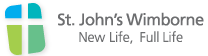 PRAYER CHAIN CONFIDENTIALITY STATEMENTI confirm that I will not, either during the course of my ministry on the Prayer Chain at St John’s (except in the proper course of my duties) or after I cease performing this role, disclose to any person any information of a confidential nature relating to St John’s or any of its parishioners in respect of which St John’s owes an obligation of confidence to any third party. Any breach of this policy may result in my being asked to step down from my role. Full Name (Please print) ..…………………………………………………….	Signed:.……………………………………………………………………………….…..Date